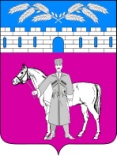 АДМИНИСТРАЦИЯМАРЬЯНСКОГО СЕЛЬСКОГО ПОСЕЛЕНИЯКРАСНОАРМЕЙСКОГО РАЙОНАПОСТАНОВЛЕНИЕот 06.08. 2019 года                                                                                              № 211                                                             станица МарьянскаяОб антикоррупционной экспертизенормативных правовых актов и проектов нормативных правовых актов органов местного самоуправления  Марьянского сельского поселенияКрасноармейского района	В соответствии с Федеральным законом от 17 июля 2009 года № 172-ФЗ «Об антикоррупционной экспертизе нормативных правовых актов и проектов нормативных правовых актов», постановлением Правительства 
Российской Федерации от 26 февраля 2010 года № 96 «Об антикоррупционной экспертизе нормативных правовых актов и проектов нормативных правовых актов», постановлением Законодательного Собрания Краснодарского края от 26 января 2010 года № 1740-П «О методических рекомендациях по порядку проведения антикоррупционной экспертизы нормативных правовых актов Краснодарского края (их проектов), муниципальных нормативных правовых актов (их проектов)» п о с т а н о в л я ю:	1. Утвердить порядок проведения антикоррупционной экспертизы нормативных правовых актов и проектов нормативных правовых актов органов местного самоуправления Марьянского сельского поселения Красноармейского района (приложение).	2. Признать утратившим силу постановление администрации Марьянского сельского поселения Красноармейского района от 20 декабря 2009 года               № 600 «Об антикоррупционной экспертизе нормативных правовых актов органов местного самоуправления Марьянского сельского поселения Красноармейского района и проектов нормативных правовых актов органов местного самоуправления Марьянского сельского поселения Красноармейского района».	3. Контроль за выполнением настоящего постановления возложить на заместителя главы Марьянского сельского поселения Красноармейского района К.И. Волошина.	4. Постановление вступает в силу со дня его обнародования.ГлаваМарьянского сельского поселения Красноармейского района						А.П. МакарецЛИСТ СОГЛАСОВАНИЯПо проекту постановления администрации Марьянского сельского поселения Красноармейского районаот__________________________________№_______________«Об антикоррупционной экспертизенормативных правовых актов и проектов нормативных правовых актов органов местного самоуправления  Марьянского сельского поселенияКрасноармейского района»проект  постановления подготовленобщим отделом администрацииМарьянского сельского поселения Красноармейского районаНачальник общего отдела                						    Л.А. Жукова Проект согласован:заместитель главыМарьянского сельского поселения Красноармейского района							К.И. Волошинглавный специалист, юрисконсультобщего отдела администрацииМарьянского сельского поселения Красноармейского района						       В.П. БруснигинаПРИЛОЖЕНИЕУТВЕРЖДЁНпостановлением администрацииМарьянского сельского поселенияКрасноармейского районаот ____________ № ______ПОРЯДОКпроведения антикоррупционной экспертизы нормативных правовыхактов и проектов нормативных правовых актов органов местногосамоуправления Марьянского сельского поселения Красноармейского района1. Общие положения1.1. Настоящий Порядок проведения антикоррупционной экспертизы нормативных правовых актов и проектов нормативных правовых актов органов местного самоуправления Марьянского сельского поселения Красноармейского района (далее - Порядок), содержащих правовые нормы (правила поведения), обязательные для неопределенного круга лиц, рассчитанные на неоднократное применение, направленные на урегулирование общественных отношений либо на изменение или прекращение существующих правоотношений, разработан в целях выявления в них коррупциогенных факторов, их последующего устранения, и определяет правила проведения антикоррупционной экспертизы нормативных правовых актов (проектов нормативных правовых актов) органов местного самоуправления Марьянского сельского поселения Красноармейского района (Совета Марьянского сельского поселения Красноармейского района (на основании отдельно заключенного соглашения между Советом Марьянского сельского поселения Красноармейского района и администрацией Марьянского сельского поселения Красноармейского района) и администрации Марьянского сельского поселения Красноармейского района).1.2. В соответствии со статьей 2 Федерального закона от 17 июля 2009 года № 172-ФЗ «Об антикоррупционной экспертизе нормативных правовых актов и проектов нормативных правовых актов» основными принципами организации антикоррупционной экспертизы нормативных правовых актов (проектов нормативных правовых актов) органов местного самоуправления Марьянского сельского поселения Красноармейского района являются:обязательность проведения антикоррупционной экспертизы проектов нормативных правовых актов;оценка нормативного правового акта (проекта нормативного правового акта) во взаимосвязи с другими нормативными правовыми актами;обоснованность, объективность и проверяемость результатов антикоррупционной экспертизы нормативных правовых актов (проектов нормативных правовых актов);компетентность лиц, проводящих антикоррупционную экспертизу нормативных правовых актов (проектов нормативных правовых актов);сотрудничество органов местного самоуправления, а также их должностных лиц с институтами гражданского общества при проведении антикоррупционной экспертизы нормативных правовых актов (проектов нормативных правовых актов).2. Порядок проведения антикоррупционной экспертизы проектовнормативных правовых актов органов местного самоуправленияМарьянского сельского поселения Красноармейского района2.1. Антикоррупционная экспертиза проектов нормативных правовых актов органов местного самоуправления Марьянского сельского поселения Красноармейского района (далее – проект нормативного правового акта) проводится главным специалистом общего отдела, юрисконсультом администрации Марьянского сельского поселения Красноармейского района (далее – общий отдел) в соответствии с Методикой проведения антикоррупционной экспертизы нормативных правовых актов и проектов нормативных правовых актов, утвержденной постановлением Правительства Российской Федерации от 26 февраля 2010 года № 96 «Об антикоррупционной экспертизе нормативных правовых актов и проектов нормативных правовых актов». 2.2. Антикоррупционной экспертизе подлежит редакция проекта нормативного правового акта.2.3. В целях обеспечения возможности проведения независимой антикоррупционной экспертизы проектов нормативных правовых актов, затрагивающих права, свободы и обязанности человека и гражданина, устанавливающих правовой статус организаций или имеющих межведомственный характер, разработчики проектов нормативных правовых актов размещают эти проекты на официальном сайте Марьянского сельского поселения Красноармейского района в информационно-телекоммуникационной сети «Интернет» по адресу www.maradmin.ru в разделе «Антикоррупционная экспертиза проектов НПА» с указанием дат начала и окончания приема заключений по результатам независимой антикоррупционной экспертизы. Проекты нормативных правовых актов размещаются не менее чем на         7 (семь) календарных дней. По истечении данного срока разработчики направляют проекты нормативных правовых актов в общий отдел администрации Марьянского сельского поселения Красноармейского района для проведения антикоррупционной экспертизы направленных проектов.2.4. Не допускается проведение независимой антикоррупционной экспертизы проектов нормативных правовых актов гражданами и юридическими лицами, указанными в части 1.1 статьи 5 Федерального закона от 17 июля 2009 года № 172-ФЗ «Об антикоррупционной экспертизе нормативных правовых актов и проектов нормативных правовых актов».Независимые эксперты не позднее дня, предшествующего дню окончания проведения антикоррупционной экспертизы проекта нормативного правового акта, определяемого в соответствии с абзацем первым пункта 2.4 настоящего Порядка, направляют на электронный адрес администрации Марьянского сельского поселения Красноармейского района adm_mar_sp@mail.ru  заключения по результатам независимой антикоррупционной экспертизы по форме, утвержденной приказом Министерства юстиции Российской Федерации от 21 октября 2011 года № 363 «Об утверждении формы заключения по результатам независимой антикоррупционной экспертизы».В заключении по результатам независимой антикоррупционной экспертизы должны быть указаны выявленные в проекте нормативного правового акта коррупциогенные факторы и предложены способы их устранения.Заключение по результатам независимой антикоррупционной экспертизы носит рекомендательный характер и подлежит обязательному рассмотрению разработчиком проекта нормативного правового акта и общим отделом.В тридцатидневный срок со дня получения заключения по результатам независимой антикоррупционной экспертизы общий отдел направляет независимому эксперту мотивированный ответ, за исключением случаев, когда в заключении отсутствует предложение о способе устранения выявленных коррупциогенных факторов.2.5. Общий отдел с учетом поступивших заключений по результатам независимой антикоррупционной экспертизы составляет заключение по результатам антикоррупционной экспертизы проекта нормативного правового акта, которое выдается общим отделом разработчику проекта нормативного правового акта на следующий рабочий день после истечения срока проведения антикоррупционной экспертизы.Антикоррупционная экспертиза проектов нормативных правовых актов проводится в течение не более 14 (четырнадцати) календарных дней со дня их поступления в общий отдел на проведение правовой экспертизы.Заключение подписывается главным специалистом общего отдела, юрисконсультом администрации Марьянского сельского поселения Красноармейского района.2.6. Коррупциогенные факторы, выявленные в проекте нормативного правового акта по результатам антикоррупционной экспертизы, отражаются в соответствующем заключении.2.7. В случае, если при проведении антикоррупционной экспертизы проекта нормативного правового акта коррупциогенных факторов не выявлено, а также, если по рассматриваемому проекту нормативного правового акта отсутствуют замечания по результатам правовой экспертизы, проект нормативного правового акта согласовывается с общим отделом, о чём в листе согласования к проекту нормативного правового акта ставится подпись начальника отдела или лица, исполняющего его обязанности.2.8. Коррупциогенные факторы, выявленные при проведении антикоррупционной экспертизы проекта нормативного правового акта, устраняются ответственным за его подготовку на стадии доработки проекта нормативного правового акта, после чего доработанный проект нормативного правового акта направляется на повторное рассмотрение в общий отдел.3. Порядок проведения антикоррупционной экспертизы нормативных правовых актов органов местного самоуправленияМарьянского сельского поселения Красноармейского района3.1. Антикоррупционная экспертиза нормативных правовых актов органов местного самоуправления Марьянского сельского поселения Красноармейского района (далее - нормативный правовой акт) проводится при мониторинге их применения.Мониторинг применения нормативных правовых актов проводится специалистами администрации Марьянского сельского поселения Красноармейского района в соответствии с их компетенцией.В случае, если спецаилист администрации, осуществляющий мониторинг применения нормативных правовых актов, выявляет наличие в нормативном правовом акте норм, способствующих созданию условий для проявления коррупции, данный специалист администрации в течение 5 (пяти) рабочих дней готовит предложения по устранению выявленных коррупциогенных факторов и направляет в установленном порядке соответствующий проект нормативного правового акта об изменении или отмене нормативного правового акта, по результатам антикоррупционной экспертизы которого были выявлены коррупциогенные факторы, в общий отдел для проведения антикоррупционной экспертизы в соответствии с разделом 2 настоящего Порядка.4. Порядок согласования проектов нормативных правовых актоворганов местного самоуправления Марьянского сельского поселения Красноармейского района, направления, регистрации и хранениянормативных правовых актов4.1. Копии проектов нормативных правовых актов направляются разработчиком проекта нормативного правового акта с сопроводительным письмом в прокуратуру Красноармейского района на электронный адрес krasnoarmeiskiy@prokuratura-krasnodar.ru для изучения и рассмотрения в порядке пункта 2.1 Приказа Генеральной прокуратуры Российской Федерации от 2 октября 2007 года № 155 «Об организации прокурорского надзора за законностью нормативных правовых актов органов государственной власти субъектов Российской Федерации и местного самоуправления».4.2. Проект нормативного правового акта направляется разработчиком проекта нормативного правового акта в уполномоченный орган по проведению антикоррупционной экспертизы проекта нормативного правового акта в срок, указанный в абзаце третьем пункта 2.3 Порядка.4.3. Нормативные правовые акты представительного органа, зарегистрированные в установленном порядке, хранятся в общем отделе администрации Марьянского сельского поселения Красноармейского района.Нормативные правовые акты администрации Марьянского сельского поселения Красноармейского района, зарегистрированные в установленном порядке, хранятся в общем отделе администрации Марьянского сельского поселения Красноармейского района.4.4. Нормативные правовые акты направляются ответственным должностным лицом общего отдела администрации Марьянского сельского поселения Красноармейского района в департамент внутренней политики администрации Краснодарского края посредством АРМ «Муниципал» для включения в федеральный регистр муниципальных нормативных правовых актов субъектов Российской Федерации.ГлаваМарьянского сельского поселенияКрасноармейского района						А.П. Макарец